Wenzhou Safewire Electric CO.,Ltd.SPECIFICATION  SHEETPRODUCT NAME: USB chargerPRODUCT No.:    F8         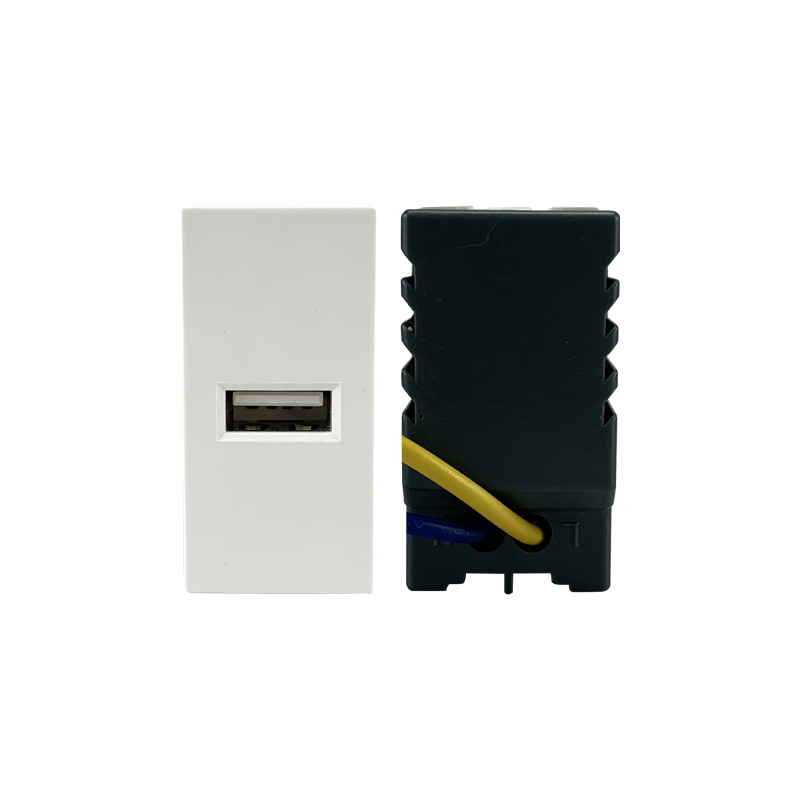 ADD: 152 xinguang industrial zone, yueqing city, zhejiang province（TEL）:0086-577-62799688（E-mail）：info@safewirele.com(WEB):  http://www.safewirele.comEnvironmental Requirements:Working temperature/Humidity: -10℃~+ 40℃/20%~90%RHStorage temperature/Humidity: -20℃~+85℃/10%~95%RHUSB Characteristic:Feature:1.Shell is made of high quality fire retardant PC material, up to the European environmental requirements, burning non-toxic.2.Inside Material is made of Tin phosphorous bronze, with good electrical conductivity, not easily deformed.3.Built-in automatic recovery fuse,more safe.4. Automatically adjust charging Wattage.5.USB charging interface, support more USB devices to charging at the same time.6.2100 MA output current,can reduce charging time.7.Compatibility: iPod, iPhone, iPad, Tablets, Mobile Phones, MP3 Bluetooth Headsets, GPS & more.Product show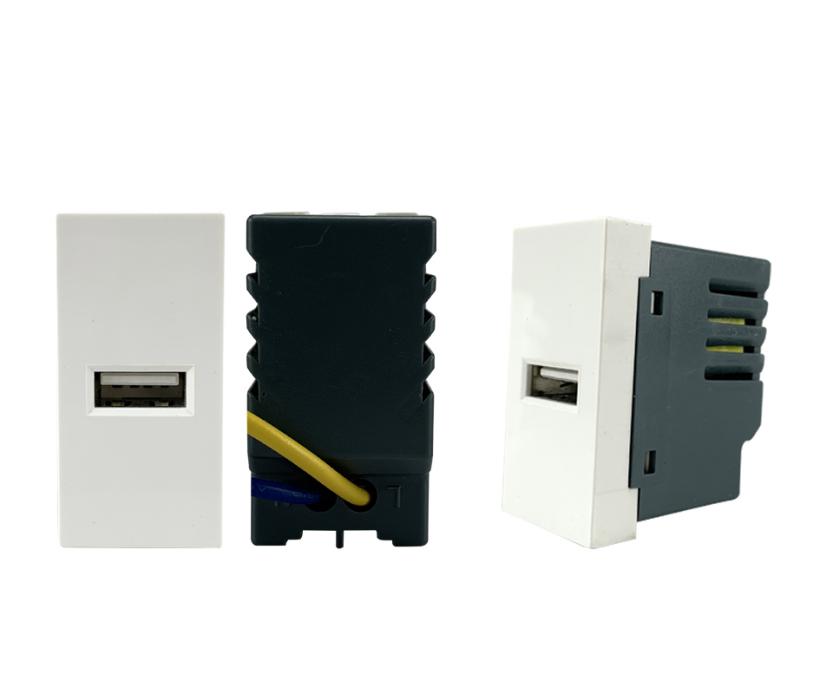 F8 outline drawing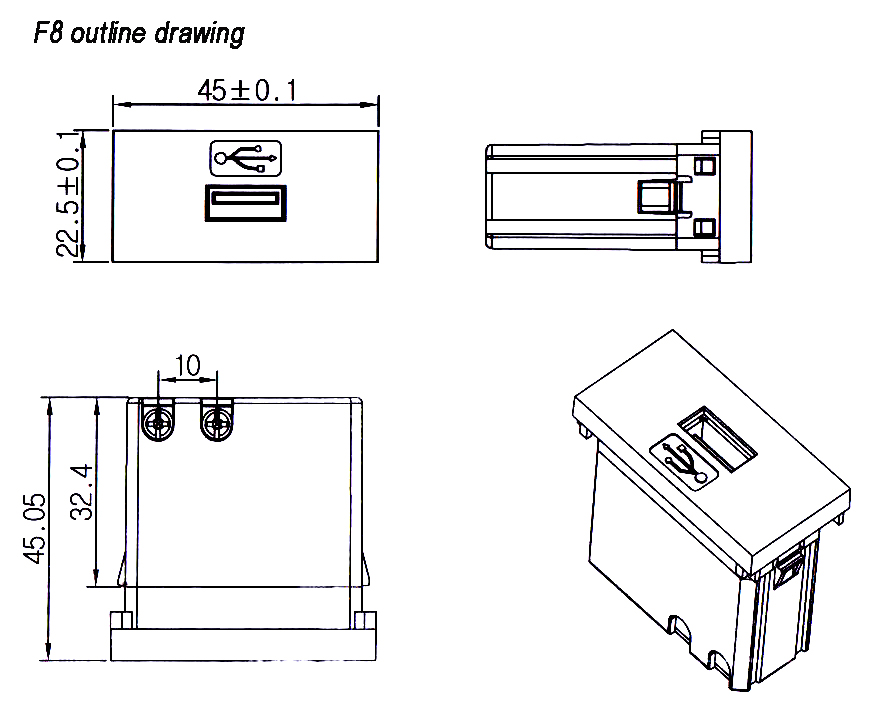 Advantage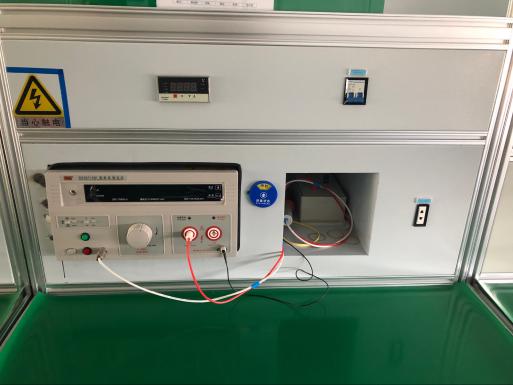 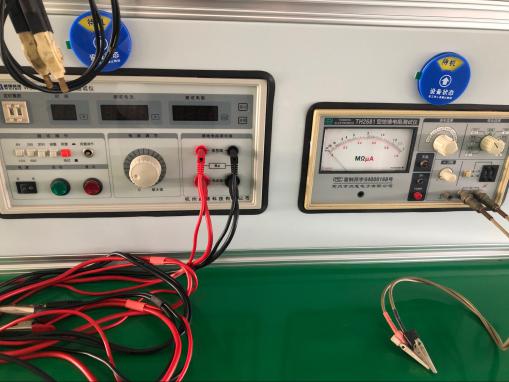 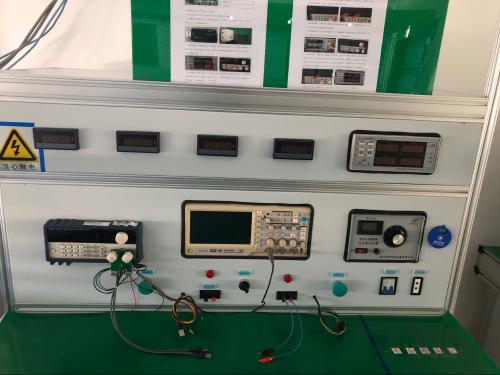 1).Dual port USB charger of 2.1A 5VDC;2). Protection type: Short time short-circuit protection;3).With identifying chip: can automatically recognize different mobiles and suit its request charging AMP to meet the charging speed;4) IEC60950 FOR LVD and IEC55024,IEC61000 for EMC;5). All materials be ROHS directive tested4.Safety Warning:1.For indoor use only.2.This product must be installed/wired by a qualified electrician.  5.Attentions:1.Protect children from touch skirt of USB port.2.Ensure current and voltage as rating current/voltage .Do not overload3.Prevent from corrosive liquid, gas (strong acid, strong alkali, paint)and humidity.Package:10 Pcs inner box into a master carton.Poly bag with box packing.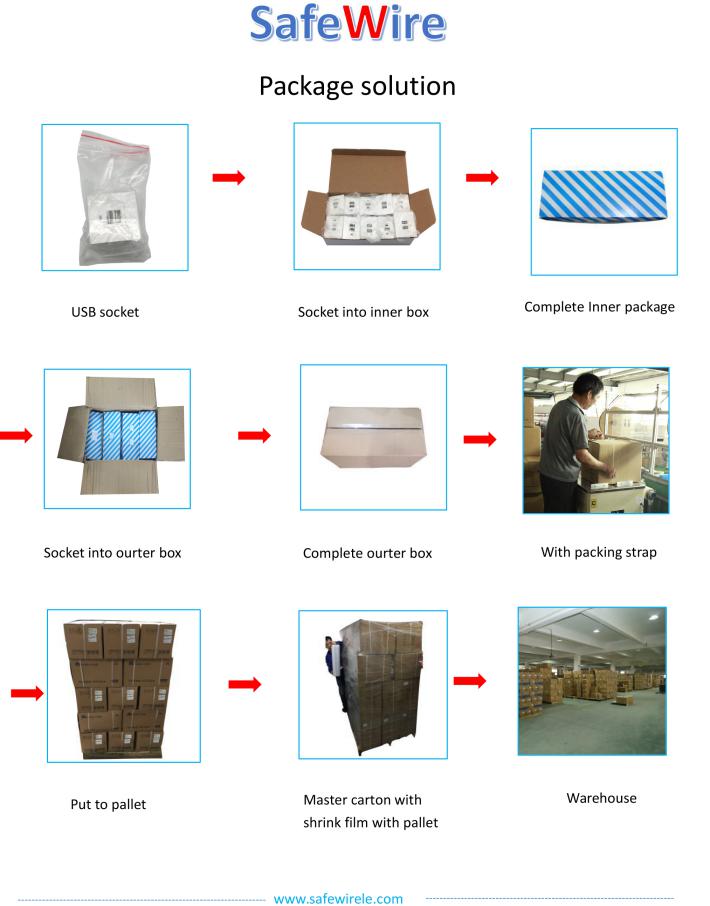 Serial No.ParameterDescription1Panel MaterialPC 94-V02Inside materialTin phosphorous bronze3Surface finishGlossy4USB DC output2.1A/5V 5Output voltage tolerance±5%6Output powerMax.18W7Service life in hours3000h 18W8Efficiency78%9No-load power consumptionMax 0.2W10Input voltage100~240v/AC 50~60Hz11ColorWhite RAL9003 Black12Number of terminals1 screw terminals13Electrical insulation classClass II14IK degree of protectionIK0415IP degree of protectionIP2116Dimension of product22.5*45*37mm